Name: ____________________________________	Table #: ______	Period: ______	Date: _____6.2A Representations of Functions_Classwork        Objective:  Write function rules.  Use input-output tables to represent functions.  Use graphs to represent functions.  (CCSS:  8.F.1)  HW: (6.2) p. 253 #2, 4-6, 7-23 odd, 25, 26 (Solutions on p. A28) – use handout   Warm UpRead p. 250-2, particularly Examples 1 – 4.  Fill in the blanks and do the On Your Own ProblemsAlso pay attention to the FIVE WAYS TO REPRESENT AN EQUATIONWriting Function Rules -- (1) WORDS & (2) EQUATIONSDIRECTIONS: Evaluating a Function. Find the value of y for the given value of x.DIRECTIONS: (3) GRAPHS Pick your own x values. HINT: If the coefficient is a whole number, then pick small x values such as -2, -1, 0, -1 , 2. If the coefficient is a fraction, then the pick x values that are multiple of the coefficient. Real Life Application—(4) TABLES & (5) MAPPING DIAGRAMSName: ________________________________________  Table# ___  Per ___ Date ______________6.2A HW TEXTBOOKHW: (6.2) p. 253 #2, 4 – 6, 7 – 23 odd, 25, 26 (HINT FOR #2:  Read “Summary” on p. 252)2. ____________________, ______________________, _____________________________,   ____________________, _______________________Find the slope and pick one of the points to find the equation in y = mx + b (See Warm Up #1 from 6.2 Notes)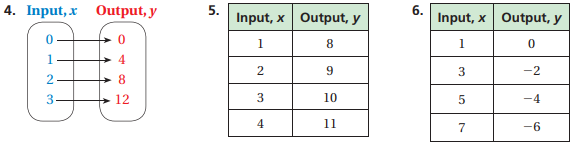 7.  __________________________________  9. __________________________________11.  __________________________________  13. _________________________________15.  __________________________________ 17. _________________________________19.					21.                                                       23.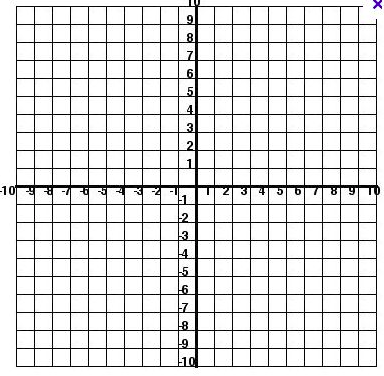 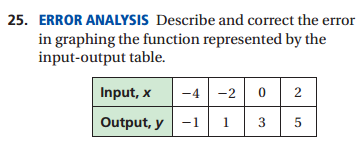 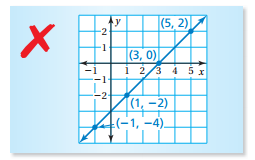 26.	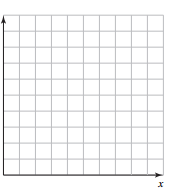 1.Solve for y.        2.One solution, many solutions, or no solutions.  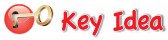 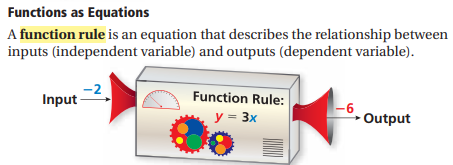   An independent variable represents a quantity that ___________________________________________A dependent variable ________________ on the___________________________________________Example 1: Write a function rule for “The output is one-fourth of the input.”Example 2: Write a function rule for “The output is three less than the input.”Write a function rule for “the output is twice the input.”Write a function rule for “The output is 4 greater than one-third of the input.”3.  y = 4x – 1; x = 54.  y = 10x; x = 55.  y = 7 – 3x; x = 56.  Graph 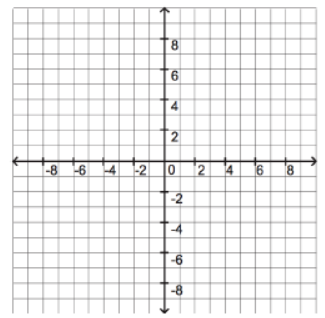 7.  Graph 8.  y = 9.  The distance m in miles traveled by a car is 35 times greater than the number of gallons  g of gasoline      used by the car.  Graph a function that describes the relationship between g and m.     Then make a mapping diagram of the situation.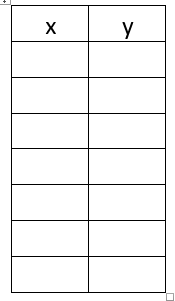 